ПРАВИТЕЛЬСТВО САНКТ-ПЕТЕРБУРГАКОМИТЕТ ПО КУЛЬТУРЕ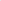 САНКТ-ПЕТЕРБУРГСКОЕГОСУДАРСТВЕННОЕ БЮДЖЕТНОЕ УЧРЕЖДЕНИЕ КУЛЬТУРЫ«САНКТ-ПЕТЕРБУРГСКИЙ ГОСУДАРСТВЕННЫЙ АКАДЕМИЧЕСКИЙТЕАТР ОПЕРЫ И БАЛЕТА ИМ. МЛ. МУСОРГСКОГО МИХАЙЛОВСКИЙ ТЕАТР»	ПРИКАЗ	окуд05.12. 2018г.                                                                                           254/1 -ов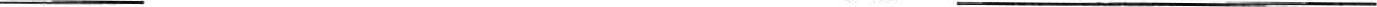 О внесении изменений в учетную политику для целей бухгалтерского учетаС 28 ноября 2018 года действует Закон от 28.112018 № 444-ФЗ «О внесении изменений в Федеральный закон ”О бухгалтерском учете”», В связи с этимПриказываю :внести изменения в учетную политику для целей бухгалтерского учета, утвержденную приказом руководителя от 29.12.2017г, № 278-ОВ,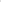 Раздел VIII дополнить пунктом З следующего содержания:«3. Бухгалтерская отчетность составляется и хранится на бумажном носителе. Бумажная копия комплекта отчетности подписывается генеральным директором и главным бухгалтером и хранится у главного бухгалтера.Основание: часть 7.1 статьи 13 Закона от 06.12.2011 № 402-ФЗ».Внесенные изменения действуют с отчетности за 2018 год.Контроль за исполнением приказа возложить на главного бухгалтера .